Учитель: Паньшина Елена НиколаевнаПредмет: математикаКласс: 5.Тема урока: Деление десятичной дроби на десятичную дробь (1-ый урок).Цель урока:Предметные: научит учащихся делить десятичную дробь на                 десятичную дробь.Личностные: развивать интерес к изучению темы и мотивировать желание применят приобретенные знания и умения, формировать умение объективно оценивать труд одноклассников.Метапредметные: развивать понимание сущности алгоритмических предписаний и умение действовать в соответствии с предложенным алгоритмом.Формируемые УУД: Предметные: моделируют ситуацию, иллюстрирующую правило деления на десятичную дробь и умение выполнять это действие, выбирают алгоритм решения нестандартной задачи. Метапредметные Регулятивные: определяют цель учебной деятельности, планируют собственную деятельность, определяют средства для ее осуществления, контролируют и оценивают процесс и результаты своей деятельности. Познавательные: развивают самостоятельность, логическое мышление, внимательность, учатся применять правило деления на десятичную дробь, извлекают необходимый материал из учебника. Коммуникативные: умение слушать собеседника и вести диалог, аргументировать свою точку зрения; воспитывать чувство взаимопомощи, уважительное отношение к чужому мнению, культуру учебного труда. Личностные: формируют внимательность и аккуратность в вычислениях; требовательное отношение к себе и своей работе.Дают позитивную самооценку результата учебной деятельности, понимают причины успеха учебной деятельности, проявляют познавательный интерес к изучению предмета. Тип урока: урок изучения нового материала.План урока: Организационный момент.Проверка домашней работы.Актуализация знаний учащихся.Изучение новой темы.Закрепление.Домашнее задание.Итог урока. Рефлексия.Ход урока:Организационный момент: Приветствие, проверка подготовленности к учебному занятию, организация внимания учащихся.Проверка домашней работы:вызвать двоих учащихся к доске с домашней работой, они делают запись решения на доске, объясняют свои решения, учащиеся задают интересующие их вопросы.Актуализация знаний учащихся (создать ситуацию успеха):Устный счет, вычислить: 
(устная фронтальная работа с четкой фиксацией правильного ответа).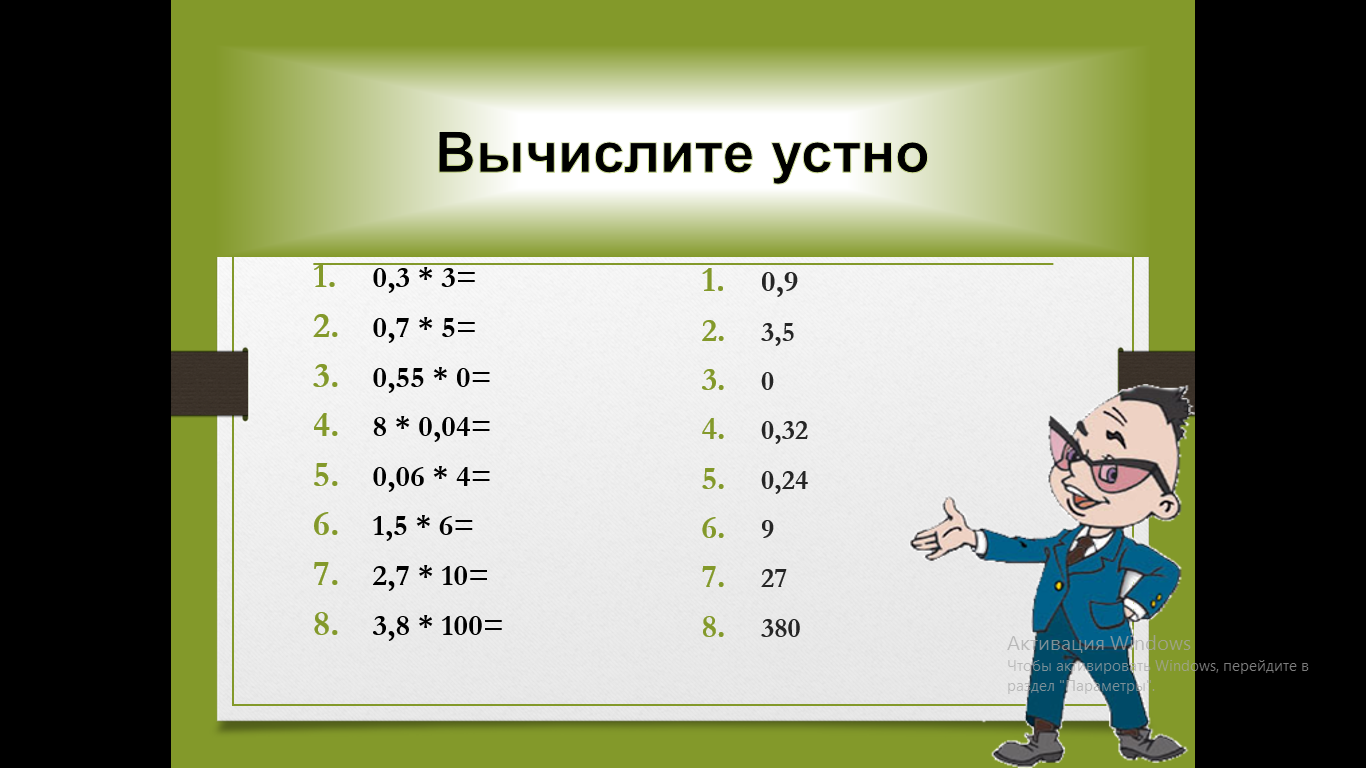 Правильно, молодцы! 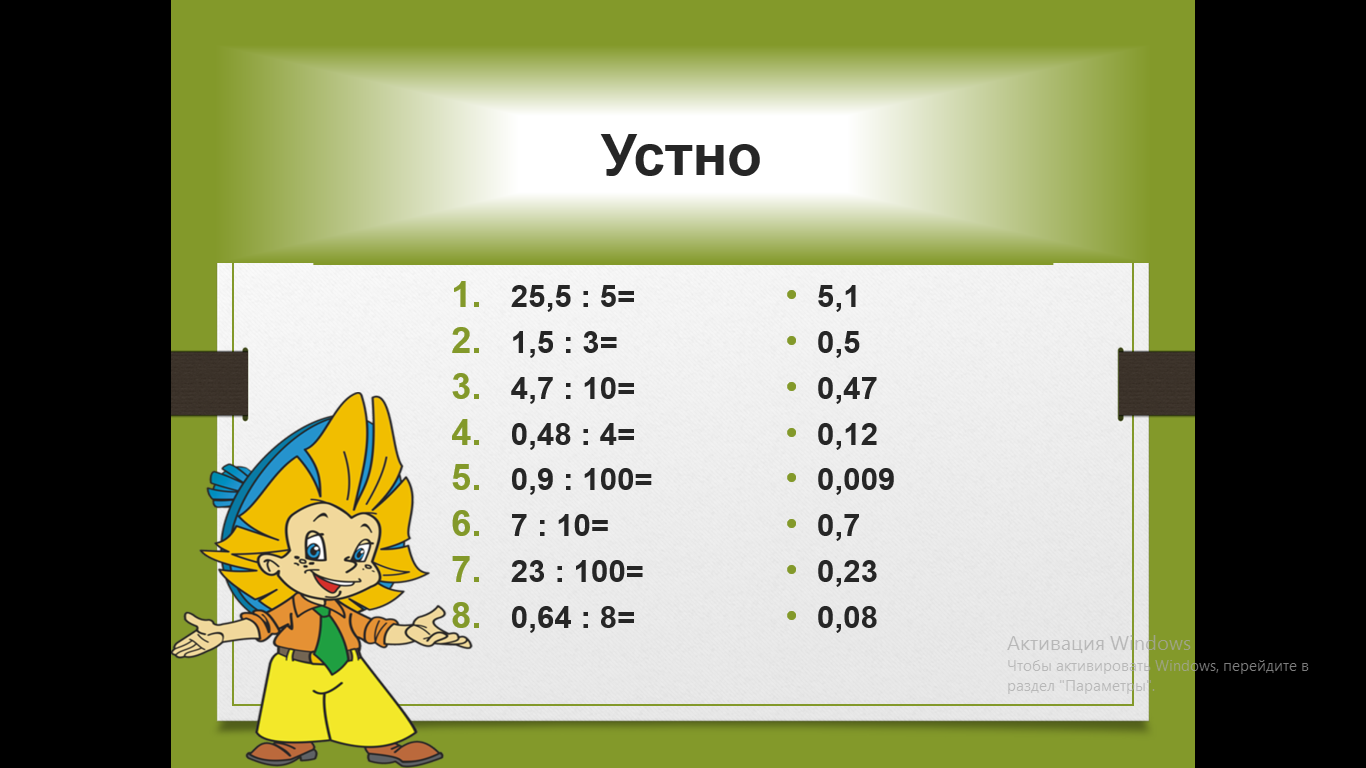 -Молодцы! - Решите уравнение один учащийся решает у доски остальные в тетрадях (снимает некоторые проблемы, которые возникают у ряда учащихся):а) 4,7 х + 3,3 х = 6,4б) 31,83 + х = 62,7Изучение новой темы:Решите задачу: Никита проехал на поезде 162км за 2 ч. С какой скоростью шел поезд?Ответ: 81 км\ч.(решение этой задачи один учащийся показывает на доске).Теперь решите следующую задачу: (на доске на слайде сделана запись этой задачи, создание проблемной ситуации). 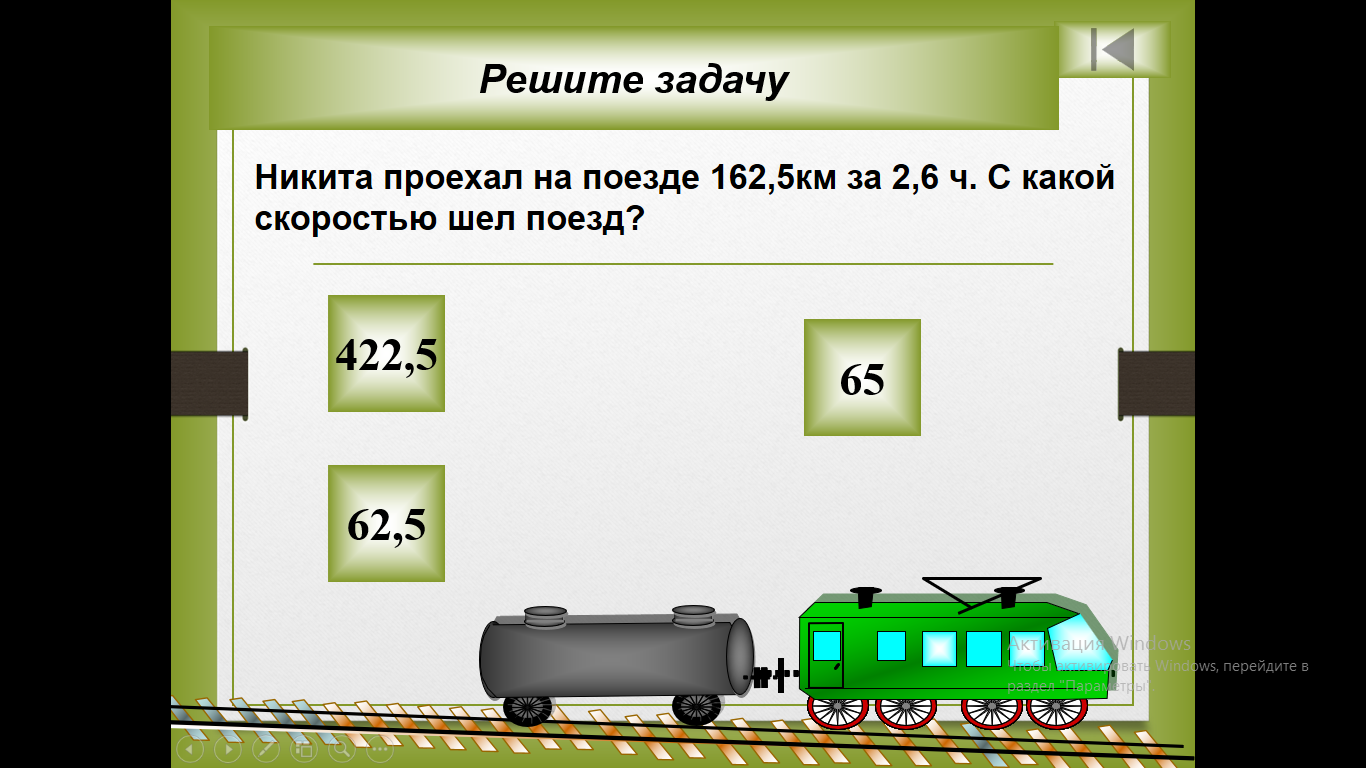 Ответ: 62,5.Как же все-таки будем делить десятичную дробь на десятичную дробь? Что мы умеем делать, и делали до сих пор? Жду возможных ответов со стороны детей:-делили десятичную дробь на натуральное число,-умножим десятичные дроби.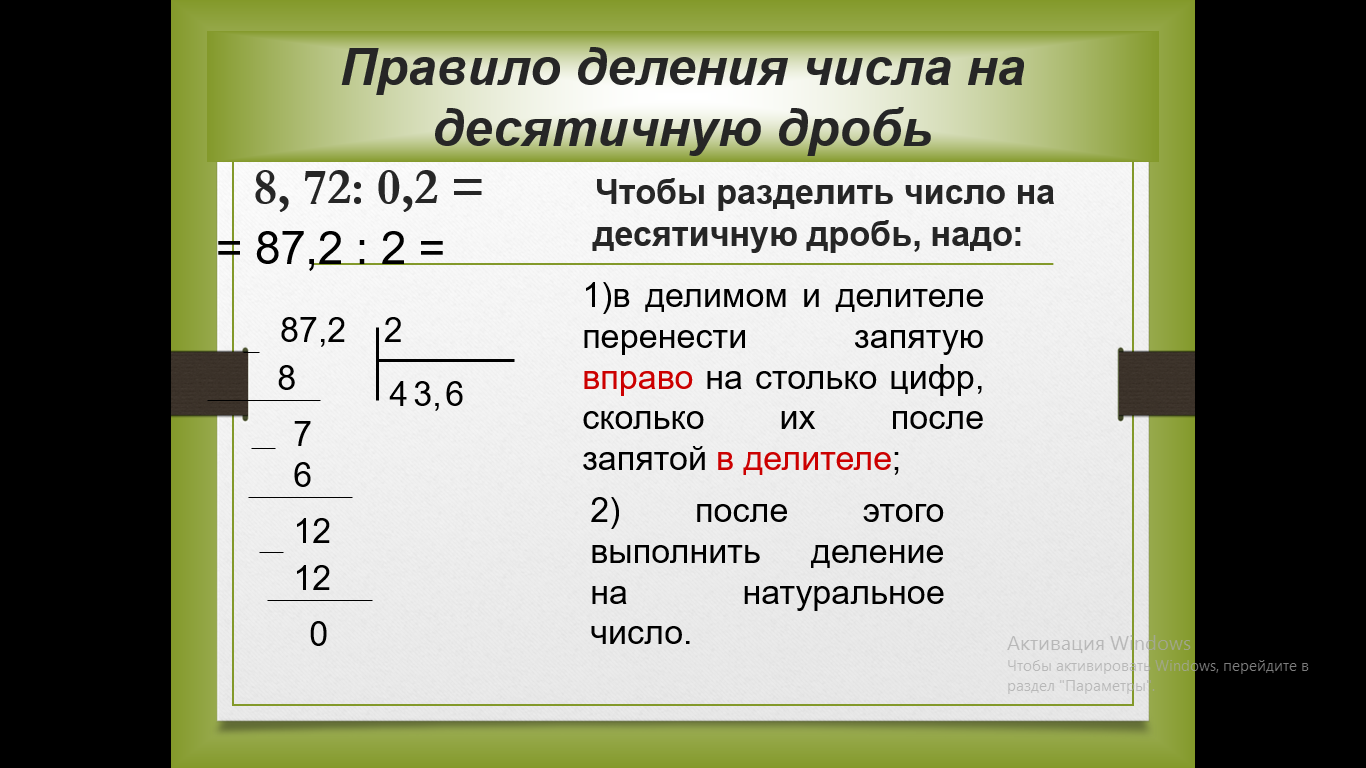  Хорошо. Вывод: при увеличении и уменьшении делимого и делителя в несколько раз частное не изменяется.(каждого учащегося опросить, согласны ли вы с решениями или нет? Важно получить вывод)5.Закрепление:Теперь решите следующую задачу: (на доске на слайде сделана запись этой задачи)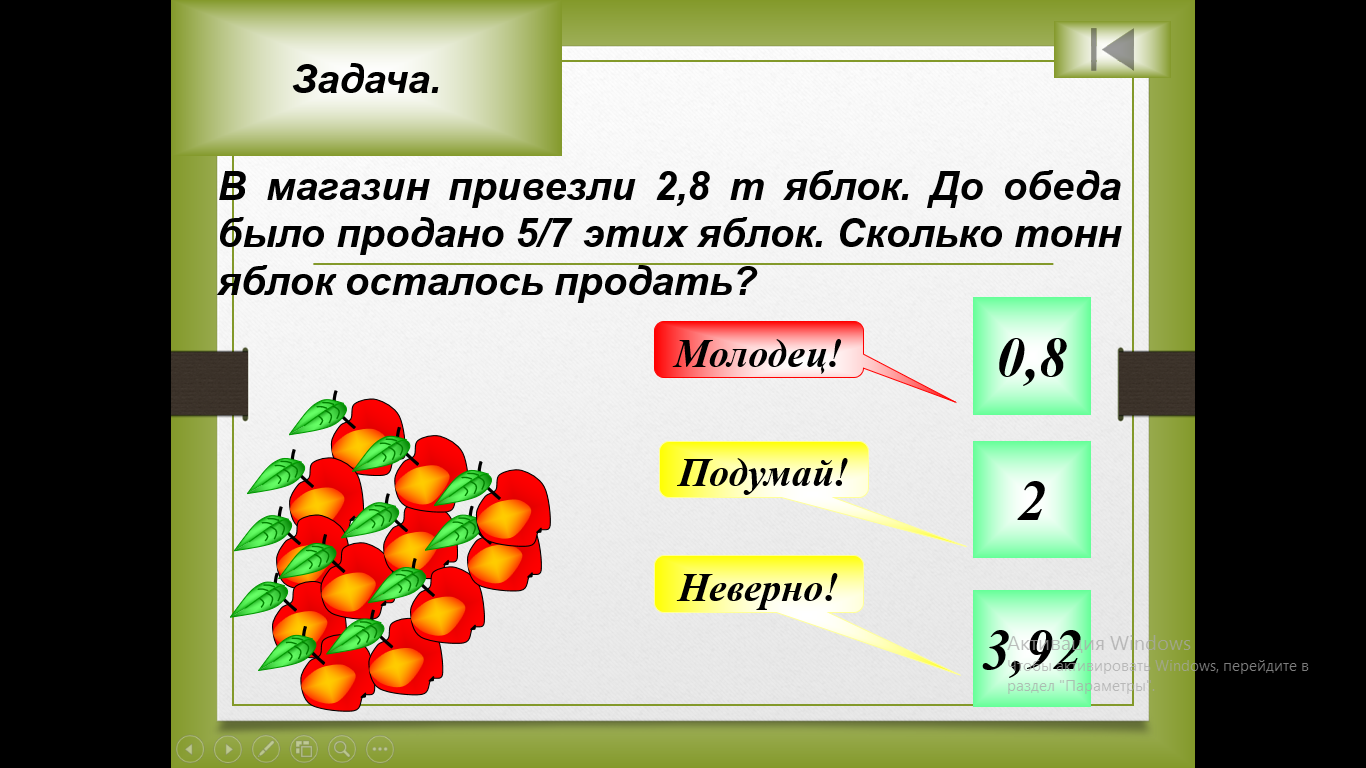 Ответ: 0,8. (работа в парах и последующая защита – закрепляется умение работать в парах и умение отстаивать свое решение).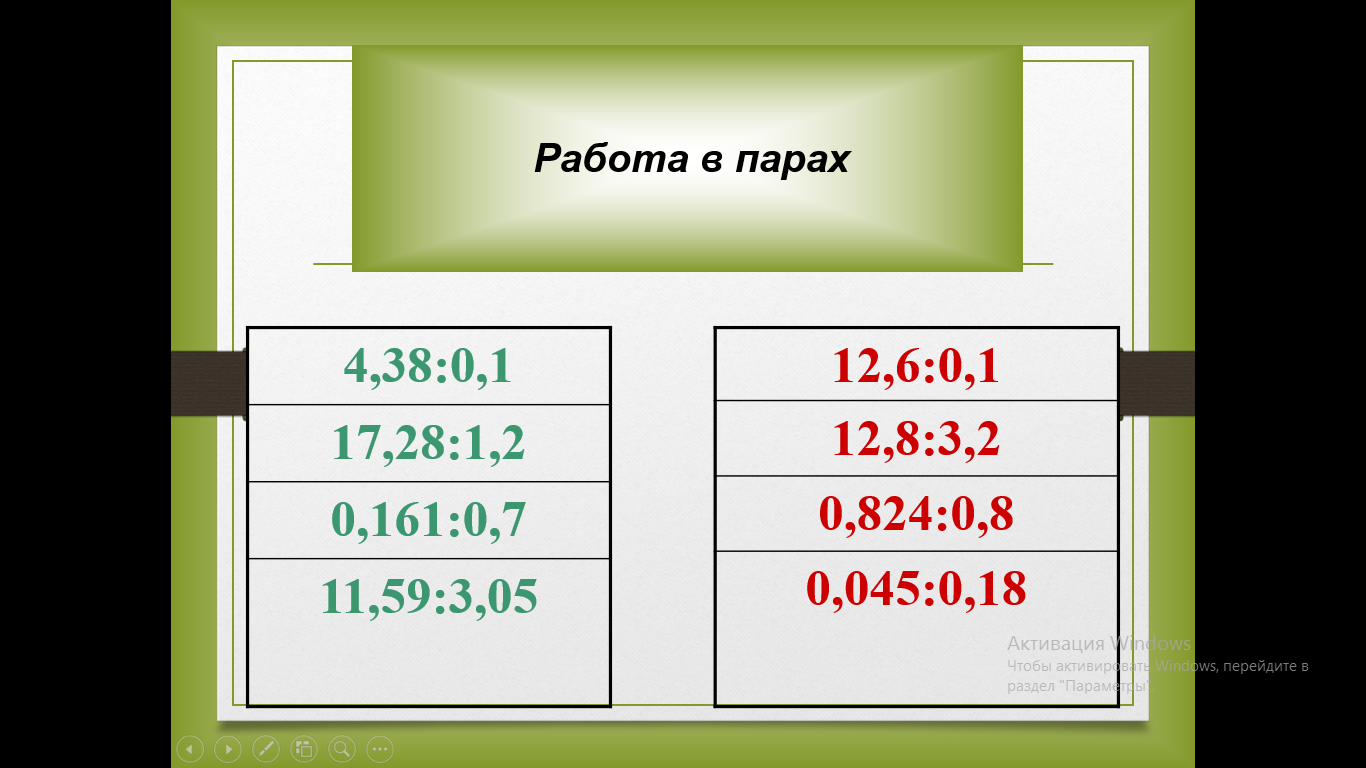 Решить № 975 Найдите частное: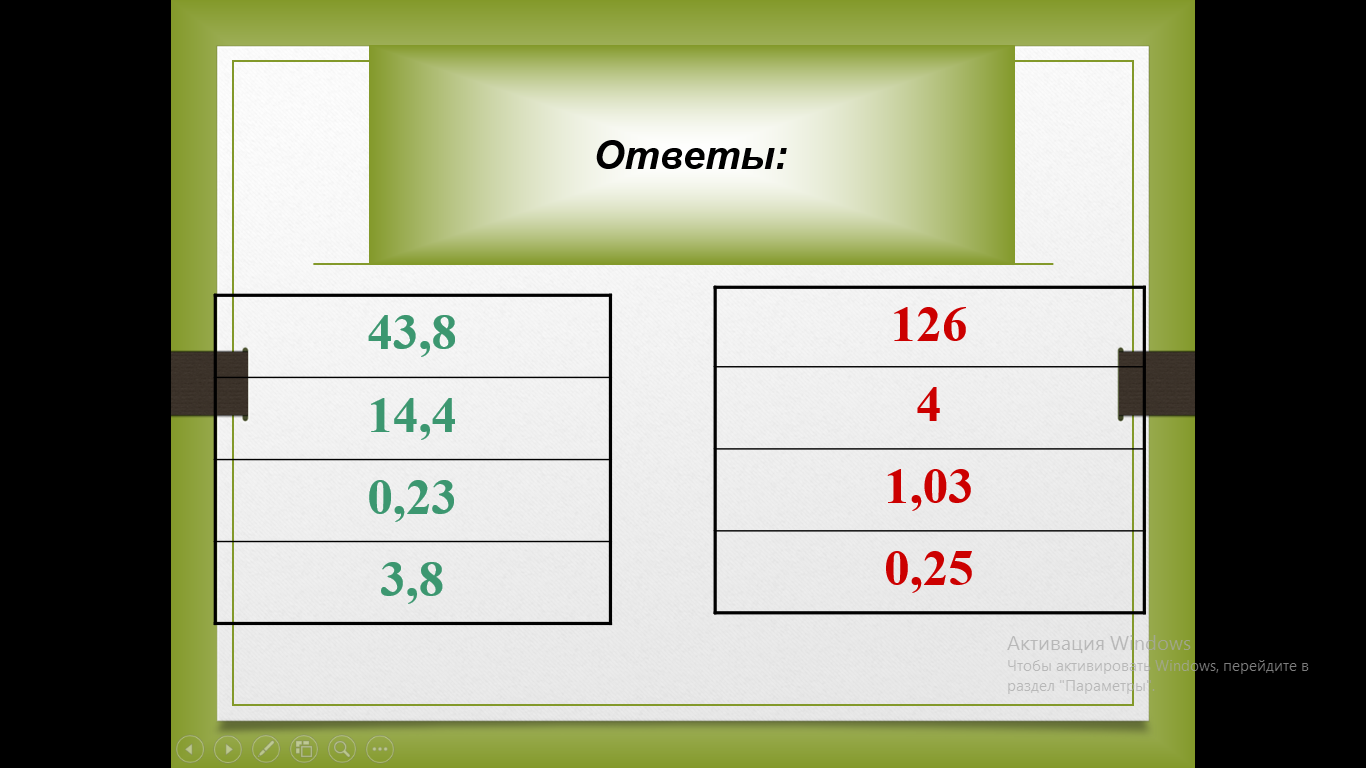 а) 3,2: 0, 4 = 32: 4 = 8б) 0,36: 0, 9 = 3,6: 9 = 0,4в) 0, 084: 0,04 = 8,4: 4 = 2,1г) 0,012: 0,6 = 0,12: 6 = 0,02д) 2,4: 0, 12 = 240: 12 = 20е) 0,3248: 0, 016 = 324,8: 16 = 20,3Решить запись на доске (самостоятельно, затем защита).а) 9: 0, 12	б) 320: 0 ,032в) 58: 2,32г) 12: 3, 84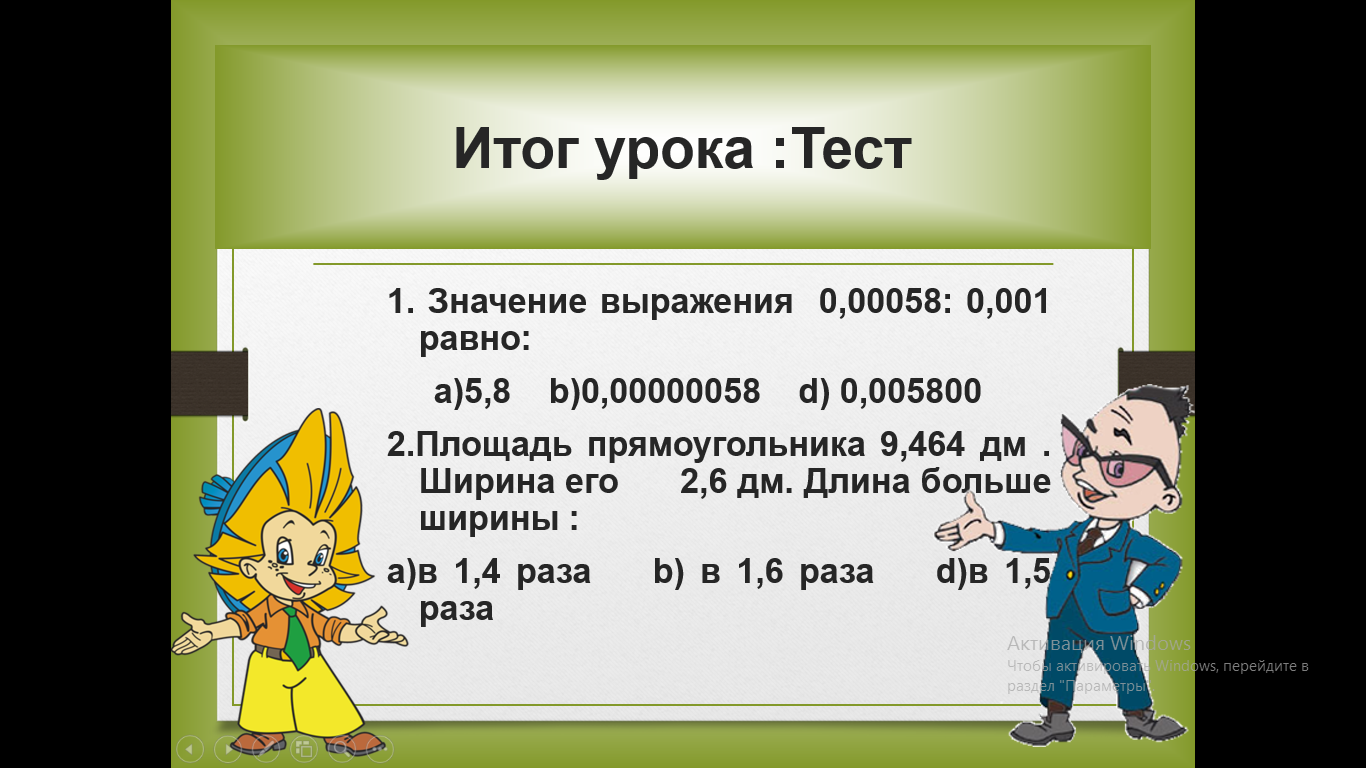 Домашнее задание: §35, воросы 1-3, №  977 Итог урока: что нового узнали сегодня на уроке? Отвечают дети. Оценивание учеников.Рефлексия: Ребята, поднимите правую руку те, кто сегодня понял, как делить десятичную дробь на десятичную дробь, поднимите левую руку те, кто гордится своими успехами, а теперь похлопайте в ладоши, если вам понравилось работать сегодня на уроке. И я вами горжусь, вы – молодцы! До следующего урока!